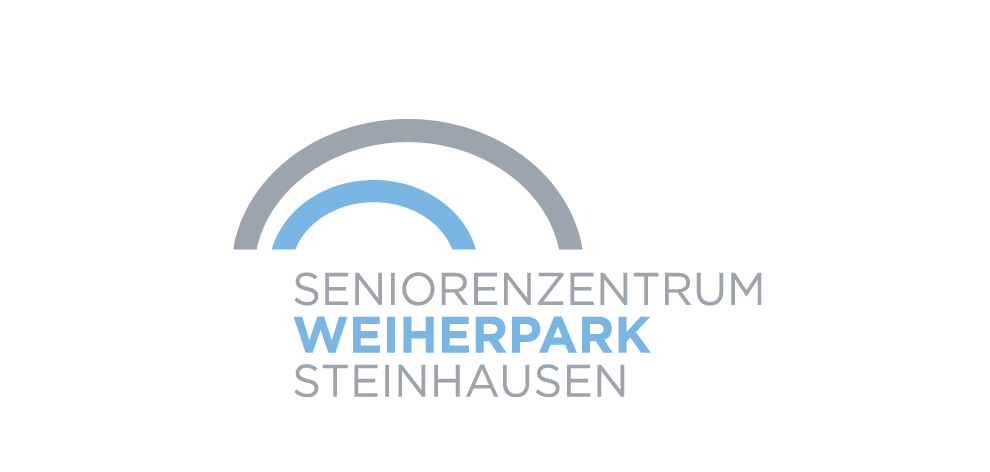 Möchtest Du nach einer Familienphase wieder in den Pflegeberuf einsteigen? Oder findest Du keine passende Stelle? Hast Du Lust in einem kleinen Haus mit coolen Leuten zu arbeiten? Dann bist Du bei uns richtig! Wir sind fortlaufend auf der Suche nach talentierten und engagierten Kolleginnen und Kollegen! Über deine Spontanbewerbung freuen wir uns aber sehr.Wir bieten die Möglichkeit für flexible Einsätze, als Springer oder Wiedereinsteiger/-in zu Pensen von 20 – 100%Wir bieten Dir:Faire BezahlungGute ArbeitsbedingungenUnterstützung bei Fort- und WeiterbildungenDie Möglichkeit Halbtags zu arbeitenVergünstigtes VerpflegungsangebotFreiwillige Familienzulage der Stiftung (als Zusatz zur gesetzlichen Zulage)Vergünstigungen beim öffentlichen Verkehr GratisparkplätzeUnd vieles mehrMöchtest Du uns kennenlernen?Für Auskünfte steht Dir Helena Brom, Tel. 041 747 27 90 gerne zur Verfügung. Ein Klick auf unsere Homepage lohnt sich unter: www.weiherpark.chMöchtest Du Dich bewerben?Schick uns Deine Bewerbungsunterlagen an: helena.brom@weiherpark.chEin Motivationsschreiben brauchen wir nicht. Lass uns im persönlichen Gespräch zusammen schauen, ob es passt!